The Cover Girls„It’s Christmas“Ein Weihnachtskonzert der Cover Girls, versehen mit Glitzer, Glamour und viel Charme lässt die Konzertbesucher in eine Welt der Harmonie reisen. Mit dem Swing im Blut stellen die drei Cover Girls die wunderbarsten Weihnachts-Klassiker der 20-er bis 40-er Jahre in den Mittelpunkt der fröhlichen Einstimmung zum schönsten Fest des Jahres. Mit ihrem „Undercovergirl“ am Schlagzeug entführt Sie diese Formation in die musikalische Welt der Nostalgie.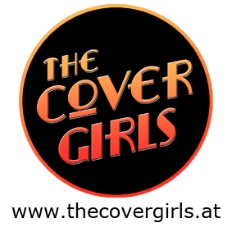 